PROGRAMMA FINALE  PLAY OFFUnder 15FINALE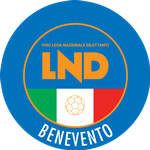 Federazione Italiana Giuoco CalcioLega Nazionale DilettantiDELEGAZIONE PROVINCIALE DI BENEVENTOvia Santa Colomba, 133 - Palazzo Coni82100 BENEVENTOTel. 082462043 – Fax 0824364875Sito: campania.lnd.itE-mail: del.benevento@lnd.it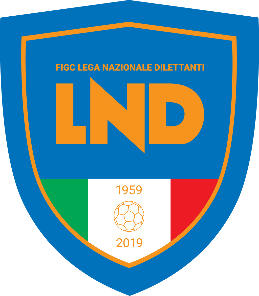 Squadra 1Squadra 2GiornoOraImpiantoLocalità impiantoA.S.D.Cesare Ventura AA.S.D.Aurelio M. PacilloDomenica19.06.202218.30ComunaleG.Ponte